Dyrektor Szkoły Podstawowej nr 5im. Janusza Kusocińskiego w ŚwidnikuWniosek o przyjęcie dziecka do klasy pierwszejw roku szkolnym 2021/2022I Dane osobowe kandydata i rodziców (Należy wypełnić czytelnie pismem drukowanym)II - Informacja o złożeniu wniosku o przyjęcie kandydata do publicznych szkół podstawowychJeżeli wnioskodawca skorzystał z prawa składania wniosku o przyjęcie kandydata do więcej niż jednej publicznej jednostki, zobowiązany jest wpisać nazwy i adresy szkół podstawowych w kolejności od najbardziej do najmniej preferowanychPierwszy wybór:……………………………………………….……………………………………………………………..………………………………nazwa i adres szkołyDrugi wybór:……………………………………………….……………………………………………………………..………………………………   nazwa i adres szkołyTrzeci wybór:…………………………………………………………………………………………………………………..…………………………nazwa i adres szkołyInformacja o spełnianiu przez kandydata kryteriów określonych w Uchwale Nr XXXVI/354/2017 Rady Miasta Świdnik z dnia 30 marca 2017 r. oraz Uchwale Nr XXII/276/2020 Rady Miasta Świdnik z dnia 30 stycznia 2020 r.Wypełniają rodzice/prawni opiekunowie, którzy spełniają poniższe kryteria i chcą z nich skorzystać. Należy wstawić znak  x  przy spełnianym kryterium.Do wniosku dołączam oświadczenie/oświadczenia potwierdzające spełnianie kryteriów wymienionych 
w punkcie/punktach nr: ……………………………………..  .Pouczenie:Przewodniczący komisji rekrutacyjnej może żądać od wnioskodawcy dostarczenia dokumentów potwierdzających okoliczności zawarte w oświadczeniach dołączonych do wniosku lub może zwrócić się do Burmistrza Miasta Świdnik o potwierdzenie tych okolicznościOświadczenia wnioskodawcy: Oświadczam, że zapoznałem/łam się z harmonogramem rekrutacji i obowiązująca w placówce procedurą postępowania rekrutacyjnego. Jestem świadomy odpowiedzialności karnej za złożenie fałszywego oświadczenia. OCHRONA  DANYCH OSOBOWYCHKlauzula informacyjnaZgodnie z art. 13 Rozporządzenia Parlamentu Europejskiego i Rady (UE) 2016/679 z dnia 27 kwietnia 2016 r. w sprawie ochrony osób fizycznych w związku z przetwarzaniem danych osobowych i w sprawie swobodnego przepływu takich danych oraz uchylenia dyrektywy 95/46/WE (dalej: ogólne rozporządzenie o ochronie danych) (Dz. Urz. UE L 119/1 z 4.5.2016), informuję, że:		§ 1.	Administratorem danych osobowych kandydatów na uczniów oraz ich rodziców (prawnych opiekunów) jest Szkoła Podstawowa nr 5 im. Janusza Kusocińskiego z siedzibą w Świdniku przy ul. Jarzębinowej 6 (dalej: Administrator) reprezentowana przez dyrektora Pana Tomasza Szydło.		§ 2.	Kontakt z Administratorem jest możliwy pod w/w adresem, pod nr telefonu: 81 751 33 71 oraz pod adresem email: info@sp5.swidnik.pl.§ 3.	 Inspektorem Ochrony Danych jest Pani Agnieszka Sidor dostępna pod adresem email: iod-j@e-swidnik.pl. § 4. 1. Dane osobowe dzieci i rodziców przetwarzane są zgodnie z art. 6 ust. 1 lit. c lub art. 9 ust. 2 lit. g ogólnego rozporządzenia o ochronie danych w celu wypełnienia obowiązku prawnego ciążącego na Administratorze w związku realizacją naboru i rekrutacji do szkoły a także zapewnienia bezpieczeństwa uczniów, pracowników oraz mienia szkoły.Podanie danych w celu wypełnienia obowiązku prawnego ciążącego na Administratorze wynika z przepisów prawa co oznacza, że jest obowiązkowe a niepodanie tych danych uniemożliwi realizację zadań oświatowych wobec kandydata na ucznia.W celu zapewnienia bezpieczeństwa uczniów, pracowników oraz mienia szkoły stosowany jest system monitoringu wizyjnego.Sposób wykorzystania monitoringu reguluje Regulamin Monitoringu Wizyjnego Szkoły Podstawowej nr 5 im. Janusza Kusocińskiego w Świdniku.Dane osobowe przetwarzane w celu wypełnienia obowiązku prawnego ciążącego na Administratorze są przechowywane przez okres, do którego zobowiązują go przepisy prawa.     Obowiązek prawny ciążący na Administratorze wynika z przepisów: ustawy z dnia 7 września 1991 r. o systemie oświaty (t.j. Dz.U. z 2020 r. poz. 1327 z późn. zm.),ustawy z dnia 14 grudnia 2016 r. Prawo oświatowe (tekst jedn.: Dz.U. z 2020 r., poz. 910 z późn. zm.), w szczególności:art. 149 – 151 ustawy - proces rekrutacji,art. 160 ustawy – okresy przechowywania danych,art. 108a ustawy – zasady stosowania monitoringu; ustawy z dnia 15 kwietnia 2011 r. o systemie informacji oświatowej (t.j. Dz. U. z 2019 r. poz. 1942 z późn. zm.),rozporządzenia Ministra Edukacji Narodowej z dnia 25 sierpnia 2017 r. w sprawie sposobu prowadzenia przez publiczne przedszkola, szkoły i placówki dokumentacji przebiegu nauczania, działalności wychowawczej i opiekuńczej oraz rodzajów tej dokumentacji (Dz. U. z 2017 r. poz. 1646).§ 5.  	Dane osobowe są przekazywane podmiotom uprawnionym do ich odbioru z mocy prawa.§ 6. 	Stosowane jest powierzenie przetwarzania danych osobowych podmiotom zewnętrznym, które wykonują czynności przetwarzania tych danych w imieniu i na zasadach określonych w umowie przez Administratora (w szczególności w celu utrzymania systemu naboru elektronicznego, systemu poczty email).		§ 8. 	Dane osobowe nie podlegają zautomatyzowanemu podejmowaniu decyzji, w tym profilowaniu.		§ 9. 	Osoba, której dane osobowe dotyczą posiada prawo:żądania od Administratora dostępu do tych danych, ich sprostowania, usunięcia lub ograniczenia przetwarzania (na podstawie art. 16, 17 lub18 ogólnego rozporządzenia o ochronie danych),wniesienia sprzeciwu wobec przetwarzania tych danych a także prawo ich przenoszenia (na podstawie art. 20 i 21 ogólnego rozporządzenia o ochronie danych),wniesienia skargi do organu nadzorczego w sytuacji gdy sposób przetwarzania danych przez Administratora narusza przepisy o ochronie danych osobowych.……………………………………………………………      Czytelny podpis osoby  składającej oświadczenie                                                                                o zapoznaniu się z klauzulą……………………………………………………………………………			Imię i nazwisko wnioskodawcy – rodzica kandydata……………………………………………………………………………					       Adres do korespondencji						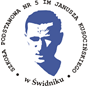 1.Imię/Imiona i Nazwisko kandydata 2.Data urodzenia kandydata3.Adres zamieszkania kandydata4.PESEL kandydataW przypadku braku PESEL serię i numer paszportu  lub innego dokumentu potwierdzającego tożsamośćW przypadku braku PESEL serię i numer paszportu  lub innego dokumentu potwierdzającego tożsamośćW przypadku braku PESEL serię i numer paszportu  lub innego dokumentu potwierdzającego tożsamośćW przypadku braku PESEL serię i numer paszportu  lub innego dokumentu potwierdzającego tożsamośćW przypadku braku PESEL serię i numer paszportu  lub innego dokumentu potwierdzającego tożsamość5.Imię/Imiona i Nazwiska rodziców kandydataMatkiMatki5.Imię/Imiona i Nazwiska rodziców kandydataOjcaOjca6.Adres miejsca zamieszkania rodziców kandydataMatkiMatki6.Adres miejsca zamieszkania rodziców kandydataOjcaOjca7.Adres poczty elektronicznej i numery telefonów rodziców kandydata - o ile je posiadająMatkiTelefon do kontaktuTelefon do kontaktu7.Adres poczty elektronicznej i numery telefonów rodziców kandydata - o ile je posiadająMatkiAdres poczty elektronicznejAdres poczty elektronicznej7.Adres poczty elektronicznej i numery telefonów rodziców kandydata - o ile je posiadająOjcaTelefon do kontaktuTelefon do kontaktu7.Adres poczty elektronicznej i numery telefonów rodziców kandydata - o ile je posiadająOjcaAdres poczty elektronicznejAdres poczty elektronicznejLp.KryteriumZnak  XWymagane dokumenty potwierdzającespełnianie kryteriumRealizacja obowiązku szkolnego lub obowiązku nauki przez rodzeństwo kandydata w szkole, do której składa wniosek.Uczęszczanie kandydata do oddziałów przedszkolnych przy szkole podstawowej, 
o przyjęcie do której ubiega się kandydat.Szkoła została wskazana na I miejscu we wniosku o przyjęcie kandydata, jako najbardziej preferowana.Zamieszkiwanie w obwodzie szkoły krewnych dziecka (np. babci, dziadka), wspierających rodziców w realizacji potrzeb dziecka, szczególnie w zakresie potrzeby bezpieczeństwa i opieki po zajęciach pozalekcyjnych.oświadczeniePołożenie szkoły w odległości do 3 km od miejsca zamieszkiwania kandydata lub miejsca pracy jednego z rodziców.oświadczenieWielodzietność rodziny kandydata.oświadczenieNiepełnosprawność w rodzinie kandydata (jednego lub obojga rodziców kandydata, rodzeństwa kandydata)kopia orzeczenia Objęcie kandydata pieczą zastępczą.kopia dokumentu objęcia dziecka pieczą zastępcząRozlicznie podatku dochodowego od osób fizycznych (PIT), za rok ubiegły, według miejsca zamieszkania na terenie ŚwidnikaoświadczenieŚwidnik, ………………………………………  Czytelne podpisy rodziców/prawnych opiekunów dzieckamatki……………………………………………………………….ojca……………………………………………………….…